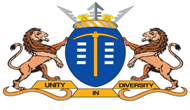 Lang Transaksioneel Assesseringsrubriek30Eerste Addisionele TaalLang Transaksioneel Assesseringsrubriek30Eerste Addisionele TaalLang Transaksioneel Assesseringsrubriek30Eerste Addisionele TaalLang Transaksioneel Assesseringsrubriek30Eerste Addisionele Taal30KODE 7Uitmuntend 80 – 100%KODE 6Verdienstelik70 – 79%KODE 6Verdienstelik70 – 79%KODE 5Beduidend60 – 69%KODE 4Voldoende50 – 59%KODE 3Matig40 – 49%KODE 3Matig40 – 49%KODE 2Basies30 – 39%KODE 1Ontoereikend0 – 29%INHOUD EN BEPLANNING 20 PUNTE16tot2014tot15½14tot15½12tot13½10tot11½8tot9½8tot9½6tot7½0tot5½INHOUD EN BEPLANNING 20 PUNTETAAL, STYL EN  REDIGERING10 PUNTE8tot107tot7½7tot7½6tot6½5tot5½4tot4½4tot4½3tot3½0tot2½TAAL, STYL EN  REDIGERING10 PUNTELang Transaksionele Skryfstuk30Lang Transaksionele Skryfstuk30Lang Transaksionele Skryfstuk30Lang Transaksionele Skryfstuk30Lang Transaksionele Skryfstuk30Lang Transaksionele Skryfstuk30Lang Transaksionele Skryfstuk30Lang Transaksionele Skryfstuk3030 KODE 7Uitmuntend 80 – 100%KODE 6Verdienstelik70 – 79%KODE 5Beduidend60 – 69%KODE 4Voldoende50 – 59%KODE 3Matig40 – 49%KODE 2Basies30 – 39%KODE 1Ontoereikend0 – 29%16 – 2014 – 15½ 12 – 13½10 – 11½8 – 9½ 6 – 7½ 0 – 5½ INHOUD EN BEPLANNING 20 PUNTEGespesialiseerde kennis van vereiste  van teks.Gedissiplineerde skryfwerk. Behou deurgaans algehele fokus; geen afwykings nie.Teks algeheel samehangend; alle detail ondersteun die onderwerp.Beplanning en/of eerste poging lei tot ŉ feitlik foutlose en gepaste teks.Al die nodige reëls vir die formaat is toegepas; uitmuntend.Goeie kennis van vereistes van teks.Gedissiplineerde Skryfwerk. Behoufokus; byna geen afwykings nie.Inhoud en ideessamehangend; alle detail ondersteun die onderwerp.Beplanning en/of eerste poging lei tot ŉ goed saamgestelde, gepaste teks.Al die nodige reëls vir die formaat is toegepas; verdienstelikRedelike kennis van vereistes van teks.Behou fokus, onbenullige afwykings.Inhoud en idees samehangend; detail ondersteun die onderwerp.Beplanning en/of eerste poging lei tot ŉ goeie, gepaste teks.Die meeste van die nodige reëls vir die formaat is toegepas; beduidend.Voldoende kennis van vereistes van teks.Inhoud wyk af van onderwerp, maar dit belemmer nie die oorhoofse betekenis nie.Inhoud en idees is voldoende; same-hangend; sommige van die detail ondersteun die onderwerp.Beplanning en/of eerste poging lei tot ŉ bevredigende teks.Kennis van die nodige reëls vir die formaat is voldoende.  ŉ Gemiddelde kennis van vereistes van teks. Respons op geskrewe teks toon oppervlakkige fokus.Wyk af van onderwerp; betekenis is plek-plek vaag.Inhoud en idees gemiddeld en samehangend; basiese detail ondersteun die onderwerp.Beplanning en/ofeerste poging lei totŉ redelike, gemiddelde verstaanbare teks.Kennis van die nodige reëls vir die formaat is gemiddeld; kritiese,  nalatige foute.ŉ Elementêre kennis van vereistesvan  teks. Respons op geskrewe teks toon ŉ beperkte fokus.Inhoud wyk af van onderwerp; betekenis is plek-plek verwarrend.Inhoud en idees  nie samehangend nie; min detail wat die  onderwerp ondersteun.Beplanning en/of eerste poging isgebrekkig; teks niegoed aangebied nie.Kennis van dienodige reëls vir dieformaat is vaag.  Geen kennis van vereistes van teks nie.Inhoud wyk af van onderwerp; betekenis is plek-plek verwarrend.Inhoud en idees is nie samehangend nie; te min detail ondersteun die onderwerp.Beplanning en / of eerste poging is afwesig / nie gedoen nie; swak aanbieding van teks.-Geen kennis van die nodige reëls vir die formaat nie.8 – 107 – 7½ 6 – 6½5 – 5½4 – 4½ 3 – 3½ 0 – 2½ TAAL, STYL EN  REDIGERING10 PUNTETeks is grammatikaal akuraat; sinne is goed saamgestel.Woordeskat is baie toepaslik vir die doel van die teks, gehoor en konteks.Styl, toon en register is baie toepaslik.Teks is feitlik foutloos na proeflees en redigeringLengte is in ooreenstemming met vereistes.Teks is grammatikaal akuraat; sinne is goed saamgestel.Woordeskat is meestal toepaslik vir die doel van die teks, gehoor en konteks.Styl, toon en register is meestal toepaslik.Teks oorwegend foutloos na proeflees en redigeringLengte is in ooreenstemming met vereistes.Teks is grammatikaal maklik om te lees; sinne is goed saamgestel.Woordeskat is toepaslik vir die doel van die teks, gehoor en konteks.Styl, toon en register oor die algemeen toepaslik.Teks is meestal foutloos na proeflees en redigeringLengte is in ooreenstemming met vereistes.Teks voldoende saamgestel ten spyte van foutel.Woordeskat is voldoende vir die doel van die teks, gehoor en konteks.Styl, toon en register is voldoende.Teks het steeds foute na proeflees en redigeringLengte is amper korrek.Teks is basies saamgestel. Verskeie foute.Woordeskat is beperk en nie baie gepas vir doel van die teks, gehoor en konteks nie.Styl, toon en register toon gebreke.Teks het steeds baie foute na proeflees en redigeringLengte is te kort / te lank.Teks is swak en moeilik om te volg.Woordeskat benodig remediëring en is nie geskik vir doel van die teks, gehoor en konteks nie.Styl, toon en register is nie geskik vir die onderwerp nie.Teks is besaai met foute t.s.v. proeflees en redigeringLengte is te kort / te lank.Teks is swak saamgestel en verwarrend.Woordeskat benodig ernstige remediëring en is nie toepaslik vir doel van teks nie.Styl, toon en register pas nie by die onderwerp nie.Teks is besaai met foute en verwarrend ten spyte van proeflees en redigering. Verwar die leser.Lengte is heeltemal te kort / te lank.